               OBEC BEHAROVCE, 053 05, Beharovce 57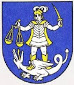 Obec Beharovce podľa ustanovenia § 46 ods. 4 zákona č. 180/2014 Z. z. o podmienkach výkonu volebného práva a o zmene a doplnení niektorých zákonov zverejňuje elektronickú adresu na doručovanie žiadostí o vydanie hlasovacieho preukazu, ktorá je                         obecbeharovce57@gmail.comV Beharovciach 11.12.2019                                                                 Mgr. Zuzana Škotková                                                                                                                    starostka obce 